Estimados profesores y estudiantes:📣 La Escuela de Administración de Negocios se complace en invitarles a las ferias virtuales de ideas de negocios Expoinnova y Generación E del proyecto Emprender e Innovar en su edición 2023.Las mismas se llevarán a cabo del 01 al 07 de julio. Te invitamos a visitar más de 100 stands con ideas innovadoras. También podrás acompañarnos en las charlas para aprender e inspirarte sobre temas de actualidad, y donde podrás participar para ganar increíbles premios 🎁¡Te esperamos!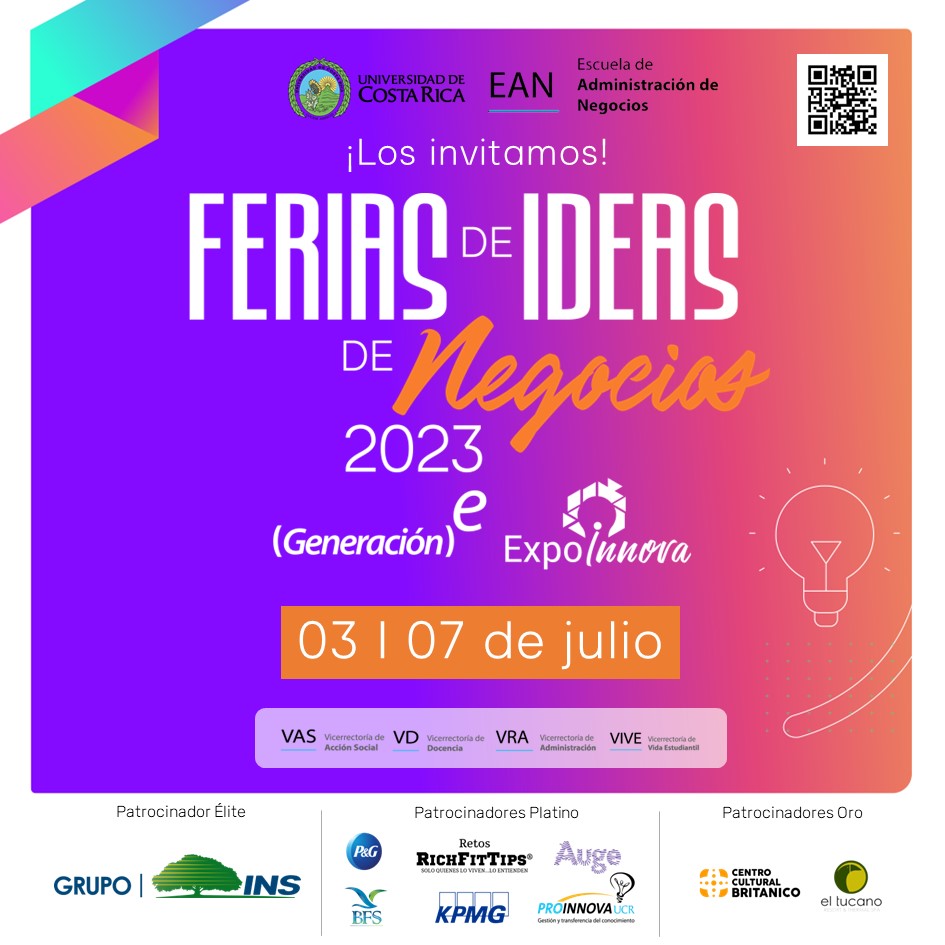 Accedé a la feria utilizando el siguiente link 👉🏼https://feriasean-ucr.com/Recordá seguirnos en nuestras redes sociales:https://www.instagram.com/generacioneucr/https://www.instagram.com/expoinnova.ucr/https://www.facebook.com/GeneracioneUCRhttps://www.facebook.com/expoinnova.ucr